В Самарской области создали навигатор дополнительного образования детей

Организации и предприятия, оказывающие образовательные услуги, приглашают подключиться к единому сервису.

На территории Самарской области создан навигатор дополнительного образования детей Самарской области, в котором сосредоточена вся информация об организациях, реализующих программы дополнительного образования детей.

Навигатор — единая электронная база, которая помогает родителям и детям выбрать программы для получения дополнительного образования и записаться в кружки, секции и другие детские объединения.

Кроме того, в навигаторе автоматически формируются административные отчеты, которые помогут проанализировать целевую аудиторию для дальнейшего развития бизнеса. Также предприниматели смогут получать обратную связь от своих учеников благодаря возможности оставлять отзывы и ставить оценку образовательной услуге. 

Для подключения к навигатору необходимо:
наличие учётной записи в Автоматизированной системе управления региональной системой образования (далее - АСУ РСО)
наличие лицензии на реализацию программ дополнительного образования
соответствие реализуемых программ дополнительного образования требованиям, указанным в приказе министерства от 20 августа 2019 г. № 262-од

По вопросам функционирования навигатора необходимо обращаться в Региональный модельный центр дополнительного образования детей, тел. 8 (846) 332 37 80, электронная почта rmc63@yandex.ru).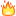 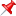 